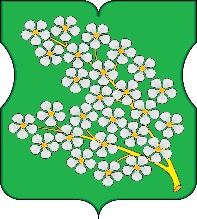 АППАРАТ СОВЕТА ДЕПУТАТОВМУНИЦИПАЛЬНОГО ОКРУГА ЧЕРЕМУШКИПОСТАНОВЛЕНИЕот 14.12 2021 года №  -П                                                                                  ПРОЕКТ                                                         В соответствии с частью 5 статьи 264.2 Бюджетного кодекса Российской Федерации (с изменениями по состоянию на 28 марта 2017 года), с частью 6 статьи 52 Федерального закона от 6 октября 2003 года № 131-ФЗ «Об общих принципах организации местного самоуправления в Российской Федерации», Уставом муниципального округа Черемушки аппарат Совета депутатов муниципального округа Черемушки постановляет:          1. Утвердить отчет об исполнение бюджета муниципального округа Черемушки за 9 месяцев 2021 года по следующим показателям:           - доходы бюджета муниципального округа Черемушки по кодам классификации доходов бюджета (Приложение 1);            - расходы бюджета муниципального округа Черемушки по разделам и подразделам классификации расходов бюджета (Приложение 2);           - источники финансирования дефицита бюджета муниципального округа Черемушки по кодам групп, подгрупп, статей, видов источников финансирования дефицитов бюджетов классификации операций сектора государственного управления, относящихся к источникам финансирования дефицитов бюджетов за 9 месяцев 2021 года (Приложение 3).;            - Сведения о численности муниципальных служащих аппарата Совета депутатов муниципального округа Черемушки и их денежном содержании. (Приложение 4).	2. Настоящее постановление вступает в силу со дня его издания.	3. Контроль за исполнение настоящего постановления возложить на главу муниципального округа Черемушки Минаеву Е.В.Глава муниципального округа Черемушки                                                                                          Е.В. МинаеваПриложение 1 к постановлению аппарата Совета депутатов муниципального округа Черемушки от 14.12.2021 №  -ПДоходы бюджета муниципального округа Черемушки за  9 месяцев 2021  года по кодам классификации доходов бюджетаПриложение 2 к постановлению аппарата Совета депутатов муниципального округа Черемушки от 14.12.2021 №  -ПРАСХОДЫ БЮДЖЕТАмуниципального округа Черемушки за 9 месяцев 2021 года Приложение 3 к постановлению аппарата Совета депутатов муниципального округа Черемушки от 14.12.2021 №  -ПИсточники финансирования дефицита бюджета муниципального округа Черемушки по кодам групп, подгрупп, статей, видов источников финансирования дефицитов бюджетов классификации операций сектора государственного управления, относящихся к источникам финансирования дефицитов бюджетов за 9 месяцев 2021 года.                                                                                   Приложение 4                                                                                    к постановлению аппарата Совета                                                                                    депутатов муниципального округа                                                                                    Черемушки от 14.12.2021 №  -ПСведения о численности муниципальных служащих аппарата Совета депутатов муниципального округа Черемушки и их денежном содержании.Об утверждении отчета об исполнении бюджета муниципального округа Черемушки за 9 месяцев 2021 годаКодглавывед-ваКод бюджетной классификацииНаименование кода бюджетной  классификации   Уточненный план на 2021 год (тыс. руб.)Фактические доходы на 2021 год (тыс. руб.)Выполнение плановых показателей (в %)Неисполненные назначения (тыс. руб.)12345670008 50 00000 00 0000 000НАЛОГОВЫЕ И НЕНАЛОГОВЫЕ ДОХОДЫ26805,0217 599,065,669206,001821 01 00000 00 0000 000НАЛОГОВЫЕ ДОХОДЫ23925,215042,762,878882,51821 01 02010 01 0000 110Налог на доходы физических лиц с доходов. источником которых является налоговый агент. за исключением доходов. в отношении которых исчисление и уплата налога осуществляются в соответствии со статьями 227. 227.1 и 228 Налогового кодекса Российской Федерации                  22625,210472,446,2912152,81821 01 02020 01 0000 110Налог на доходы физических лиц с доходов. полученных от осуществления деятельности физическими лицами. зарегистрированными в качестве индивидуальных предпринимателей. нотариусов. занимающихся частной практикой. адвокатов. учредивших адвокатские кабинеты и других лиц. занимающихся частной практикой в соответствии со статьей 227 Налогового кодекса Российской Федерации100,029,229,2270,81821 01 02030 01 0000 110Налог на доходы физических лиц с доходов. полученных физическими лицами в соответствии со статьей 228 Налогового Кодекса Российской Федерации1200,0711,259,27488,81821 01 02080 01 0000 110Налог на доходы физических лиц части суммы налога, превышающей 650 000 рублей, относящейся к части налоговой базы, превышающей 5 000 000 рублей (сумма платежа (перерасчеты, недоимка и задолженность по соответствующему платежу, в том числе по отмененному)4396,4-4396,41821 16 10123 01 0000 140Доходы от денежных взысканий (штрафов), поступающие в счет погашения задолженности, образовавшейся до 1 января 2020 года, подлежащие зачислению в бюджет муниципального образования по нормативам, действовавшим в 2019-566,5566,59002 00 00000 00 0000 000БЕЗВОЗМЕЗДНЫЕ ПОСТУПЛЕНИЯ2 880,002160,075,0720,09002 02 00000 00 0000 000Безвозмездные поступления от других бюджетов бюджетной системы Российской Федерации        2 880,002160,075,0720,09002 02 04000 00 0000 151Иные межбюджетные трансферты2 880,002160,075,0720,09002 02 04999 03 0000 151Прочие межбюджетные трансферты. передаваемые бюджетам внутригородских муниципальных образований городов федерального значения2 880,002160,075,0720,09002 18 60010 03 0000 151Доходы бюджетов внутригородских муниципальных образований городов федерального значения от возврата остатков субсидий, субвенций и иных межбюджетных трансфертов, имеющих целевое назначение, прошлых лет из бюджетов бюджетной системы Российской Федерации-8,7--8,79001 13 02993 03 0000 130Прочие доходы от компенсации затрат бюджетов внутригородских муниципальных образований городов федерального значения372,3-372,39001 17 01030 03 0000 180Невыясненные поступления, зачисляемые в бюджеты внутригородских муниципальных образований городов федерального значения15,3-15,3НаименованиеКод бюджетной классификацииКод бюджетной классификацииКод бюджетной классификацииКод бюджетной классификацииКод бюджетной классификацииСумма на год, тыс. руб.Сумма на год, тыс. руб.Сумма на год, тыс. руб.Сумма на год, тыс. руб.Наименование ведомстворазделподраз-делцелевая статьявида расходовПлановые назначенияФактическое исполнение% исполненияНеисполненные назначения12345678Аппарат Совета депутатов муниципального округа Черемушки90026805,216277,960,7310527,3ОБЩЕГОСУДАРСТВЕННЫЕ ВОПРОСЫ9000121366,414267,266,777099,2Функционирование высшего должностного лица субъекта РФ и муниципального образования90001023100,02267,373,14832,7Глава муниципального образования31А01001003006,82215,373,68791,5Фонд оплаты труда государственных (муниципальных) органов 1212256,71610,071,34646,7Иные выплаты персоналу государственных (муниципальных) органов, за исключением фонда оплаты труда12270,470,4100,00,0Взносы по обязательному социальному страхованию на выплаты денежного содержания и иные выплаты работникам государственных (муниципальных) органов129540,0534,899,045,2Прочая закупка товаров, работ и услуг для обеспечения государственных (муниципальных) нужд244139,70,00,000,0Прочие расходы в сфере здравоохранения35Г010110093,252,0055,7941,2Прочая закупка товаров, работ и услуг для обеспечения государственных (муниципальных) нужд12293,2052,0055,7941,2Функционирование законодательных (представительных) органов государственной власти и представительных органов муниципальных образований90001033114,02160,069,36954,0Депутаты Совета депутатов внутригородского муниципального образования31А0100200234,00,000,00234,0Прочая закупка товаров, работ и услуг для обеспечения государственных (муниципальных) нужд244234,00,000,00234,0Депутаты Совета депутатов внутриго-родского муниципального образования33А04001002880,002160,075,0720,0Прочие расходы8802880,002160,075,0720,0Функционирование Правительства РФ, высших исполнительных органов государственной власти субъектов РФ,  местных администраций900010415141,39840,064,995286,3Обеспечение деятельности исполнительно-распорядительных органов муниципальных округов в части содержания муниципальных служащих для решения вопросов местного значения31Б010050014489,09332,964,485141,1Фонд оплаты труда государственных (муниципальных) органов 1218127,65850,271,982277,4Иные выплаты персоналу государственных (муниципальных) органов, за исключением фонда оплаты труда122492,8281,657,14211,2Взносы по обязательному социальному страхованию на выплаты денежного содержания и иные выплаты работникам государственных (муниципальных) органов1292454,61556,463,41898,2Прочая закупка товаров, работ и услуг для обеспечения государственных (муниципальных) нужд2443234,01622,319,241611,7Закупка энергетических ресурсов247150,021,414,26128,6Уплата иных платежей85315,01,06,6614,0Прочие расходы в сфере здравоохранения35Г0101100652,3507,177,74145,2Прочая закупка товаров, работ и услуг для обеспечения государственных (муниципальных) нужд122652,3507,177,74145,2Резервные средства900011132А010000011,10,000,0011,1Прочие расходы87011,10,000,0011,1Образование900070015,013,892,01,2Профессиональная подготовка, переподготовка и повышение квалификации070515,013,892,01,2Прочая закупка товаров, работ и услуг для обеспечения государственных (муниципальных) нужд31Б010050024415,013,892,01,2КУЛЬТУРА, КИНЕМАТОГРАФИЯ900082505,1250,09,982255,1Другие вопросы в области культуры, кинематографии08042505,1250,09,982255,1Праздничные и социально значимые мероприятия для населения35Е01005002505,1250,09,982255,1Прочая закупка товаров, работ и услуг для обеспечения государственных (муниципальных) нужд2442505,1250,09,982255,1СОЦИАЛЬНАЯ ПОЛИТИКА900101333,71128,184,58205,6Пенсионное обеспечение1001680,5615,790,4864,8Доплата к пенсиям муниципальным служащим города Москвы35П0101500680,5615,790,4864,8Иные межбюджетные трансферты540680,5615,790,4864,8Другие вопросы в области социальной политики9001006653,20512,478,44140,8Социальные гарантии муниципальным служащим, вышедшим на пенсию 35П0101800653,20512,478,44140,8 Пособия, компенсации и иные выплаты гражданам, кроме публичных нормативных обязательств321653,20512,478,44140,8СРЕДСТВА МАССОВОЙ ИНФОРМАЦИИ900121600,00618,838,67981,2Периодическая печать и издательства12021500,00543,836,25956,2Информирование жителей округа35Е01003001500,00543,836,25956,2Прочая закупка товаров, работ и услуг для обеспечения государственных (муниципальных) нужд2441500,00543,836,25956,2Другие вопросы в области средств массовой информации9001204100,0075,075,025,0Информирование жителей округа35Е0100300100,0075,075,025,0Прочая закупка товаров, работ и услуг для обеспечения государственных (муниципальных) нужд244100,0075,075,025,0Итого расходов26805,216277,960,7310527,3Код классификации источников финансирования дефицита бюджетаНаименование показателяИсполнено, тыс. руб.00001050000000000000Изменение остатков средств на счетах по учету средств бюджета1321,100001050201030000510Увеличение прочих остатков денежных средств бюджетов внутригородских муниципальных образований городов федерального значения Москвы или Санкт- Петербурга17599,000001050201030000610Уменьшение прочих остатков денежных средств бюджетов внутригородских муниципальных образований городов федерального значения Москвы или Санкт- Петербурга16277,9Среднесписочная численность муниципальных служащих  (чел.)5Расходы на оплату труда муниципальных служащих  (тыс.руб.)7460,2